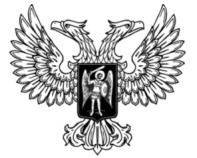 ДонецкАЯ НароднАЯ РеспубликАЗАКОНО ВНЕСЕНИИ ИЗМЕНЕНИЯ В ЗАКОН ДОНЕЦКОЙ НАРОДНОЙ РЕСПУБЛИКИ «ОБ УВЕКОВЕЧЕНИИ ПОБЕДЫ СОВЕТСКОГО НАРОДА В ВЕЛИКОЙ ОТЕЧЕСТВЕННОЙ ВОЙНЕ 1941–1945 ГОДОВ»Принят Постановлением Народного Совета 8 октября 2021 годаСтатья 1Внести в Закон Донецкой Народной Республики от 6 мая 2016 года 
№ 129-IНС «Об увековечении Победы советского народа в Великой Отечественной войне 1941–1945 годов» (опубликован на официальном сайте Народного Совета Донецкой Народной Республики 17 мая 2016 года)  изменение, дополнив его статьей 51 следующего содержания:«Статья 51. Запрет публичного отождествления целей, решений и действий руководства СССР, командования и военнослужащих СССР с целями, решениями и действиями руководства нацистской Германии, командования и военнослужащих нацистской Германии и европейских стран оси в ходе Второй мировой войны, а также отрицания решающей роли советского народа в разгроме нацистской Германии и гуманитарной миссии СССР при освобождении стран ЕвропыЗапрещается в публичном выступлении, публично демонстрирующемся произведении, средствах массовой информации либо при размещении информации с использованием информационно-телекоммуникационных сетей, включая сеть Интернет, отождествление целей, решений и действий руководства СССР, командования, военнослужащих СССР с целями, решениями и действиями руководства нацистской Германии, командования и военнослужащих нацистской Германии и европейских стран оси, установленными приговором Международного военного трибунала для суда и наказания главных военных преступников европейских стран оси (Нюрнбергского трибунала) либо приговорами национальных, военных или оккупационных трибуналов, основанными на приговоре Международного военного трибунала для суда и наказания главных военных преступников европейских стран оси (Нюрнбергского трибунала) либо вынесенными в период Великой Отечественной войны, Второй мировой войны, а также отрицание решающей роли советского народа в разгроме нацистской Германии и гуманитарной миссии СССР при освобождении стран Европы.».Статья 2Настоящий Закон вступает в силу в день, следующий за днем его официального опубликования.Глава Донецкой Народной Республики					Д.В. Пушилинг. Донецк21 октября 2021 года№ 325-IIНС